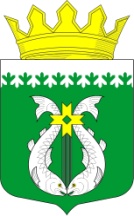 РОССИЙСКАЯ ФЕДЕРАЦИЯРЕСПУБЛИКА  КАРЕЛИЯАДМИНИСТРАЦИЯ МУНИЦИПАЛЬНОГО ОБРАЗОВАНИЯ "СУОЯРВСКИЙ РАЙОН"ПОСТАНОВЛЕНИЕ         15.01.2021					                                                                         № 11Об участии во Всероссийском конкурсе лучших проектов создания комфортной городской среды в малых городах и исторических поселениях	В соответствии со статьями 7, 43 Федерального закона от 6 октября 2003 г. № 131-ФЗ «Об общих принципах организации местного самоуправления в Российской Федерации», постановлением Правительства Российской Федерации от 7 марта 2018 г. № 237 «Об утверждении Правил предоставления средств государственной поддержки из федерального бюджета бюджетам субъектом Российской Федерации для поощрения муниципальных образований – победителей Всероссийского конкурса лучших проектов создания комфортной городской среды», руководствуясь Уставом муниципального образования «Суоярвское городское поселение», в целях участия муниципального образования «Суоярвское городское поселение» во Всероссийском конкурсе лучших проектов создания комфортной городской среды в малых городах и исторических поселениях:Принять участие во Всероссийском конкурсе лучших проектов создания комфортной городской среды в малых городах и исторических поселениях в категории «малые города» в 2021 году. Начать прием предложений от населения:о выборе общественной территории для участия во Всероссийском конкурсе лучших проектов создания комфортной городской среды в малых городах и исторических поселениях с 28 января 2021 г. по 10 февраля 2021 г.;о функциях и мероприятиях общественной территории, набравшей наибольшее количество голосов для участия во Всероссийском конкурсе лучших проектов создания комфортной городской среды в малых городах и исторических поселениях с 18 февраля 2021 г. по 28 февраля 2021 г.         	3. Определить пункты приема предложений населения: Республика Карелия, г. Суоярви, ул. Шельшакова, д. 6, кабинет № 12 (третий этаж) в рабочие дни с 9.00 до 13.00 час. и с 14.00 до 17.00 час. (тел. (881457) 5-14-72, 89643178319).            4. Настоящее постановление опубликовать  в газете «Суоярвский вестник» и на официальных сайтах Суоярвского муниципального района и Суоярвского городского поселения. 	5. Контроль за исполнением настоящего постановления оставляю за собой.Глава Администрации 							   	        Р.В. Петров